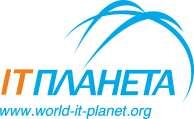 Стартовала регистрация участников в XIII Международной олимпиаде в сфере информационных технологий «IT-Планета 2020/21»Москва – 1 февраля 2021 года. Стартовала регистрация участников в XIII Международной олимпиаде в сфере информационных технологий «IT-Планета 2020/21». Регистрация участников и первый отборочный этап (решение простых кейсов и задач) проходит  на официальном сайте соревнований world-it-planet.org и продлится с 1 февраля  по 31 марта включительно. «IT-Планета 2020/21» проходит в обновленном формате на платформе инновационных соревнований Braim.org. В этом учебном году задания направлены на решения задач по цифровизации отраслей экономики, таких как здравоохранение, финансовый сектор, промышленность, потребительские товары, энергетика, недвижимость, торговля и общественное питание, образование и наука, сельское хозяйство, строительство, транспорт и другие.Разработанные IT-решения могут быть представлены в одном из следующих направлений: большие данные (Big Data), информационная безопасность, автоматизированное тестирование, DevOps, программирование, web-дизайн, 3D - моделирование, искусственный интеллект, робототехника и ПО для роботов, AR & VR, облачные технологии, умный дом/город, Data Science, связи и коммуникационные технологии, и другие.Участниками Олимпиады могут стать студенты, аспиранты и выпускники 2020 года учреждений высшего и среднего профессионального образования России и других стран в возрасте от 16 до 27 лет включительно. За 13-летнюю историю за Олимпиадой закрепилось народное название “Олимпиада Работодателей”, так как партнёрами и организаторами выступают ведущие производители технологий и некоммерческие организации, объединяющие работодателей в сфере ИТ. В этом году организаторами Олимпиады выступили АНО "ЦРИТ "ИТ-Планета", Ассоциация Разработчиков Программных Продуктов (АРПП) «Отечественный софт», Некоммерческое Партнерство разработчиков программного обеспечения «РУССОФТ», «Резиденты Технопарка Сколково»..А партнёрами и потенциальными работодателями для участников стали российские и международные компании такие как: СБЕР, Oracle,  ГК Astra Linux, DataArt, Farzoom, ROBBO, ИСП РАН, СимбирСофт, ГНУ Линуксцентр и другие ведущие компании, развивающие цифровые технологии в различных отраслях экономики.Соревновательная часть олимпиады проходит в следующие сроки:1 февраля - 31 марта – Регистрация участников и первый отборочный этап. Решение простых кейсов и задач и сбор идей. 10 - 25 апреля – Основной этап соревнований Решение усложненных задач и/или защита проектов, онлайн-школа.28 - 31 мая – Финал. Защита итоговых решений/проектов.“Олимпиада «IT-Планета 2020/21» открывает широкие возможности для всех участников. Так, победители Олимпиады получают возможность пройти производственную практику с возможностью дальнейшего трудоустройства от партнеров соревнований, учебные заведения, от которых выдвигались победители, укрепляют свой статус на федеральном или международном уровне и увеличивая свои шансы на привлечение инвестиций, а для работодателей Олимпиада – инструмент поиска одаренных студентов.” - отметил Сергей Шалашный, Председатель правления АНО Центра развития информационных технологий «ИТ-Планета».С более подробной информацией можно ознакомиться на официальном сайте мероприятия: world-it-planet.org.Информация для прессы:
Галина Федорович,
Руководитель отдела PR и маркетинга 
АНО "ЦРИТ "ИТ-Планета"
g.fedorovich@world-it-planet.org
+7 (499) 703-39-49 доб. 130
+7 (918) 151-83-34Координатор ИТ-олимпиады:Шабаев Никита Александрович, n.shabaev@world-it-planet.org +7 (983) 153-71-77Об Олимпиаде Олимпиада «IT-Планета» – это соревнования, направленные на выявление и поддержку способных и практически подготовленных студентов и молодых специалистов ИТ-сферы.  Проект создаёт условия для взаимодействия студентов напрямую с представителями профессионального сообщества, способствует профессиональному развитию студентов в соответствии с актуальными требованиями рынка. Статистика Олимпиады «IT-Планета» за 12 лет проведения Олимпиады:131 253 студента приняли участие в Олимпиаде, из них 87 795 резиденты Российской Федерации.486 участников стали призерами Олимпиады.3500 учебных заведений профессионального образования приняли участие в Олимпиаде.85 субъектов Российской федерации приняли участие в Олимпиаде.15 стран участниц: Азербайджан, Армения, Беларусь, Германия, Израиль, Казахстан, Кипр, Киргизия, Латвия, Молдова, Польша, Россия, Соединенное Королевство, Таджикистан, Туркмения.